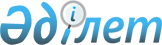 О внесении изменений в решение маслихата Жамбылского района Северо-Казахстанской области от 26 декабря 2022 года № 22/1 "Об утверждении районного бюджета Жамбылского района Северо-Казахстанской области на 2023-2025 годы"Решение маслихата Жамбылского района Северо-Казахстанской области от 29 ноября 2023 года № 9/1
      Маслихат Жамбылского района Северо-Казахстанской области РЕШИЛ:
      1. Внести в решение маслихата Жамбылского района Северо-Казахстанской области от 26 декабря 2022 года № 22/1 "Об утверждении районного бюджета Жамбылского района Северо-Казахстанской области на 2023-2025 годы" (официальное опубликование в Эталонном контрольном банке нормативно-правовых актов Республики Казахстан № 176657) следующие изменения:
      пункт 1 изложить в новой редакции:
       "1. Утвердить районный бюджет Жамбылского района Северо-Казахстанской области на 2023-2025 годы согласно приложениям 1, 2, 3 к настоящему решению соответственно, в том числе на 2023 год в следующих объемах:
      1) доходы – 4 566 816 тысяч тенге:
      налоговые поступления – 981 863 тысяч тенге;
      неналоговые поступления – 92 311,3 тысяч тенге;
      поступления от продажи основного капитала – 25 895,7 тысяч тенге;
      поступления трансфертов – 3 466 746 тысяч тенге;
      2) затраты – 4 583 765,9 тысяч тенге;
      3) чистое бюджетное кредитование – 38 853 тысяч тенге:
      бюджетные кредиты – 67 275 тысяч тенге;
      погашение бюджетных кредитов – 28 422 тысяч тенге;
      4) сальдо по операциям с финансовыми активами – 0 тенге:
      приобретение финансовых активов – 0 тенге;
      поступления от продажи финансовых активов государства – 0 тенге;
      5) дефицит (профицит) бюджета – - 55 802,9 тысяч тенге;
      6) финансирование дефицита (использование профицита) бюджета – 55 802,9 тысяч тенге:
      поступление займов – 67 275 тысяч тенге;
      погашение займов – 28 422 тысячи тенге;
      используемые остатки бюджетных средств – 16 949,9 тысяч тенге.";
      пункт 12 изложить в новой редакции:
       "12. Утвердить резерв местного исполнительного органа района на 2023 год в сумме 0 тенге.";
      приложение 1 к указанному решению изложить в новой редакции, согласно приложению к настоящему решению.
      2. Настоящее решение вводится в действие с 1 января 2023 года. Бюджет Жамбылского района Северо-Казахстанской области на 2023 год
					© 2012. РГП на ПХВ «Институт законодательства и правовой информации Республики Казахстан» Министерства юстиции Республики Казахстан
				
      Председатель маслихата Жамбылского района 

Л. Топорова
Приложение к решениюмаслихата Жамбылского районаСеверо-Казахстанской областиот 29 ноября 2023 года № 9/1 Приложение 1 к решениюмаслихата Жамбылского районаСеверо-Казахстанской областиот 26 декабря 2022 года № 22/1
Категория
Класс
Класс
Подкласс
Наименование
Наименование
Наименование
Сумма
(тысяч тенге)
Сумма
(тысяч тенге)
Сумма
(тысяч тенге)
1
2
2
3
4
4
4
5
5
5
 1) Доходы
 1) Доходы
 1) Доходы
4 566 816
4 566 816
4 566 816
1
Налоговые поступления
Налоговые поступления
Налоговые поступления
981 863
981 863
981 863
01
01
Подоходный налог
Подоходный налог
Подоходный налог
284 657
284 657
284 657
1
Корпоративный подоходный налог
Корпоративный подоходный налог
Корпоративный подоходный налог
284 657
284 657
284 657
03
03
Социальный налог
Социальный налог
Социальный налог
509 378
509 378
509 378
1
Социальный налог
Социальный налог
Социальный налог
509 378
509 378
509 378
04
04
Hалоги на собственность
Hалоги на собственность
Hалоги на собственность
71 590
71 590
71 590
1
Hалоги на имущество
Hалоги на имущество
Hалоги на имущество
71 590
71 590
71 590
05
05
Внутренние налоги на товары, работы и услуги
Внутренние налоги на товары, работы и услуги
Внутренние налоги на товары, работы и услуги
103 177
103 177
103 177
2
Акцизы
Акцизы
Акцизы
1 827
1 827
1 827
3
Поступления за использование природных и других ресурсов
Поступления за использование природных и других ресурсов
Поступления за использование природных и других ресурсов
92 682
92 682
92 682
4
Сборы за ведение предпринимательской и профессиональной деятельности
Сборы за ведение предпринимательской и профессиональной деятельности
Сборы за ведение предпринимательской и профессиональной деятельности
8 668
8 668
8 668
08
08
Обязательные платежи, взимаемые за совершение юридически значимых действий и (или) выдачу документов уполномоченными на то государственными органами или должностными лицами
Обязательные платежи, взимаемые за совершение юридически значимых действий и (или) выдачу документов уполномоченными на то государственными органами или должностными лицами
Обязательные платежи, взимаемые за совершение юридически значимых действий и (или) выдачу документов уполномоченными на то государственными органами или должностными лицами
13 061
13 061
13 061
1
Государственная пошлина
Государственная пошлина
Государственная пошлина
13 061
13 061
13 061
2
Неналоговые поступления
Неналоговые поступления
Неналоговые поступления
92 311,3
92 311,3
92 311,3
01
01
Доходы от государственной собственности
Доходы от государственной собственности
Доходы от государственной собственности
18 405
18 405
18 405
5
Доходы от аренды имущества, находящегося в государственной собственности
Доходы от аренды имущества, находящегося в государственной собственности
Доходы от аренды имущества, находящегося в государственной собственности
4 893
4 893
4 893
7
Вознаграждения по кредитам, выданным из государственного бюджета
Вознаграждения по кредитам, выданным из государственного бюджета
Вознаграждения по кредитам, выданным из государственного бюджета
25
25
25
9
Прочие доходы от государственной собственности
Прочие доходы от государственной собственности
Прочие доходы от государственной собственности
13 487
13 487
13 487
03
03
Поступления денег от проведения государственных закупок, организуемых государственными учреждениями, финансируемыми из государственного бюджета
Поступления денег от проведения государственных закупок, организуемых государственными учреждениями, финансируемыми из государственного бюджета
Поступления денег от проведения государственных закупок, организуемых государственными учреждениями, финансируемыми из государственного бюджета
283
283
283
1
Поступления денег от проведения государственных закупок, организуемых государственными учреждениями, финансируемыми из государственного бюджета
Поступления денег от проведения государственных закупок, организуемых государственными учреждениями, финансируемыми из государственного бюджета
Поступления денег от проведения государственных закупок, организуемых государственными учреждениями, финансируемыми из государственного бюджета
283
283
283
04
04
Штрафы, пени, санкции, взыскания, налагаемые государственными учреждениями, финансируемыми из государственного бюджета, а также содержащимися и финансируемыми из бюджета (сметы расходов) Национального Банка Республики Казахстан
Штрафы, пени, санкции, взыскания, налагаемые государственными учреждениями, финансируемыми из государственного бюджета, а также содержащимися и финансируемыми из бюджета (сметы расходов) Национального Банка Республики Казахстан
Штрафы, пени, санкции, взыскания, налагаемые государственными учреждениями, финансируемыми из государственного бюджета, а также содержащимися и финансируемыми из бюджета (сметы расходов) Национального Банка Республики Казахстан
591
591
591
1
Штрафы, пени, санкции, взыскания, налагаемые государственными учреждениями, финансируемыми из государственного бюджета, а также содержащимися и финансируемыми из бюджета (сметы расходов) Национального Банка Республики Казахстан, за исключением поступлений от организаций нефтяного сектора, в Фонд компенсации потерпевшим, Фонд поддержки инфраструктуры образования и Специальный государственный фонд
Штрафы, пени, санкции, взыскания, налагаемые государственными учреждениями, финансируемыми из государственного бюджета, а также содержащимися и финансируемыми из бюджета (сметы расходов) Национального Банка Республики Казахстан, за исключением поступлений от организаций нефтяного сектора, в Фонд компенсации потерпевшим, Фонд поддержки инфраструктуры образования и Специальный государственный фонд
Штрафы, пени, санкции, взыскания, налагаемые государственными учреждениями, финансируемыми из государственного бюджета, а также содержащимися и финансируемыми из бюджета (сметы расходов) Национального Банка Республики Казахстан, за исключением поступлений от организаций нефтяного сектора, в Фонд компенсации потерпевшим, Фонд поддержки инфраструктуры образования и Специальный государственный фонд
591
591
591
06
06
Прочие неналоговые поступления
Прочие неналоговые поступления
Прочие неналоговые поступления
73 032,3
73 032,3
73 032,3
1
Прочие неналоговые поступления
Прочие неналоговые поступления
Прочие неналоговые поступления
73 032,3
73 032,3
73 032,3
3
Поступления от продажи основного капитала
Поступления от продажи основного капитала
Поступления от продажи основного капитала
25 895,7
25 895,7
25 895,7
03
03
Продажа земли и нематериальных активов
Продажа земли и нематериальных активов
Продажа земли и нематериальных активов
25 895,7
25 895,7
25 895,7
1
Продажа земли
Продажа земли
Продажа земли
25 895,7
25 895,7
25 895,7
4
Поступления трансфертов
Поступления трансфертов
Поступления трансфертов
3 466 746
3 466 746
3 466 746
01
01
Трансферты из нижестоящих органов государственного управления
Трансферты из нижестоящих органов государственного управления
Трансферты из нижестоящих органов государственного управления
4 105,1
4 105,1
4 105,1
3
Трансферты из бюджетов городов районного значения, сел, поселков, сельских округов
Трансферты из бюджетов городов районного значения, сел, поселков, сельских округов
Трансферты из бюджетов городов районного значения, сел, поселков, сельских округов
4 105,1
4 105,1
4 105,1
02
02
Трансферты из вышестоящих органов государственного управления
Трансферты из вышестоящих органов государственного управления
Трансферты из вышестоящих органов государственного управления
3 462 640,9
3 462 640,9
3 462 640,9
2
Трансферты из областного бюджета
Трансферты из областного бюджета
Трансферты из областного бюджета
3 462 640,9
3 462 640,9
3 462 640,9
Функцио-нальная группа
Функцио-нальная группа
Админи-стратор бюджетных программ
Админи-стратор бюджетных программ
Админи-стратор бюджетных программ
Прог-рамма
Наименование
Сумма
(тысяч тенге)
Сумма
(тысяч тенге)
Сумма
(тысяч тенге)
1
1
2
2
2
3
4
5
5
5
2) Затраты
4 583 765,9
4 583 765,9
4 583 765,9
01
01
Государственные услуги общего характера
1 059 668,6
1 059 668,6
1 059 668,6
112
112
112
Аппарат маслихата района (города областного значения)
46 146
46 146
46 146
001
Услуги по обеспечению деятельности маслихата района (города областного значения)
45 132
45 132
45 132
003
Капитальные расходы государственного органа 
1 014
1 014
1 014
122
122
122
Аппарат акима района (города областного значения)
297 484,3
297 484,3
297 484,3
001
Услуги по обеспечению деятельности акима района (города областного значения)
225 220,2
225 220,2
225 220,2
003
Капитальные расходы государственного органа
2 841,3
2 841,3
2 841,3
113
Целевые текущие трансферты нижестоящим бюджетам
69 422,8
69 422,8
69 422,8
459
459
459
Отдел экономики и финансов района (города областного значения)
111 784,5
111 784,5
111 784,5
003
Проведение оценки имущества в целях налогообложения
1 186
1 186
1 186
010
Приватизация, управление коммунальным имуществом, постприватизационная деятельность и регулирование споров, связанных с этим
289,5
289,5
289,5
028
Приобретение имущества в коммунальную собственность
26 500
26 500
26 500
001
Услуги по реализации государственной политики в области формирования и развития экономической политики, государственного планирования, исполнения бюджета и управления коммунальной собственностью района (города областного значения)
82 344
82 344
82 344
015
Капитальные расходы государственного органа 
1 465
1 465
1 465
495
495
495
Отдел архитектуры, строительства, жилищно-коммунального хозяйства, пассажирского транспорта и автомобильных дорог района (города областного значения)
604 253,8
604 253,8
604 253,8
001
Услуги по реализации государственной политики на местном уровне в области архитектуры, строительства, жилищно-коммунального хозяйства, пассажирского транспорта и автомобильных дорог 
64 597
64 597
64 597
003
Капитальные расходы государственного органа 
14 445
14 445
14 445
113
Целевые текущие трансферты нижестоящим бюджетам
525 211,8
525 211,8
525 211,8
02
02
Оборона
28 030,4
28 030,4
28 030,4
122
122
122
Аппарат акима района (города областного значения)
28 030,4
28 030,4
28 030,4
005
Мероприятия в рамках исполнения всеобщей воинской обязанности
7 085
7 085
7 085
006
Предупреждение и ликвидация чрезвычайных ситуаций масштаба района (города областного значения)
7 653,8
7 653,8
7 653,8
007
Мероприятия по профилактике и тушению степных пожаров районного (городского) масштаба, а также пожаров в населенных пунктах, в которых не созданы органы государственной противопожарной службы
13 291,6
13 291,6
13 291,6
06
06
Социальная помощь и социальное обеспечение
569 708
569 708
569 708
451
451
451
Отдел занятости и социальных программ района (города областного значения)
569 708
569 708
569 708
005
Государственная адресная социальная помощь
41 328
41 328
41 328
002
Программа занятости
83 070,6
83 070,6
83 070,6
004
Оказание социальной помощи на приобретение топлива специалистам здравоохранения, образования, социального обеспечения, культуры, спорта и ветеринарии в сельской местности в соответствии с законодательством Республики Казахстан
7 051,8
7 051,8
7 051,8
007
Социальная помощь отдельным категориям нуждающихся граждан по решениям местных представительных органов
26 952
26 952
26 952
010
Материальное обеспечение детей с инвалидностью, воспитывающихся и обучающихся на дому
942
942
942
014
Оказание социальной помощи нуждающимся гражданам на дому
200 493
200 493
200 493
017
Обеспечение нуждающихся лиц с инвалидностью протезно-ортопедическими, сурдотехническими и тифлотехническими средствами, специальными средствами передвижения, обязательными гигиеническими средствами, а также предоставление услуг санаторно-курортного лечения, специалиста жестового языка, индивидуальных помощников в соответствии с индивидуальной программой реабилитации лица с инвалидностью
57 192,7
57 192,7
57 192,7
023
Обеспечение деятельности центров занятости населения
53 624,1
53 624,1
53 624,1
001
Услуги по реализации государственной политики на местном уровне в области обеспечения занятости и реализации социальных программ для населения
80 231
80 231
80 231
011
Оплата услуг по зачислению, выплате и доставке пособий и других социальных выплат
625
625
625
021
Капитальные расходы государственного органа
293,2
293,2
293,2
061
Cодействие добровольному переселению лиц для повышения мобильности рабочей силы
17 904,6
17 904,6
17 904,6
07
07
Жилищно-коммунальное хозяйство
469 524,7
469 524,7
469 524,7
495
495
495
Отдел архитектуры, строительства, жилищно-коммунального хозяйства, пассажирского транспорта и автомобильных дорог района (города областного значения)
469 524,7
469 524,7
469 524,7
008
Организация сохранения государственного жилищного фонда
14 915,2
14 915,2
14 915,2
033
Проектирование, развитие и (или) обустройство инженерно-коммуникационной инфраструктуры
23 941,2
23 941,2
23 941,2
098
Приобретение жилья коммунального жилищного фонда
163 200
163 200
163 200
016
Функционирование системы водоснабжения и водоотведения
44 759,8
44 759,8
44 759,8
058
Развитие системы водоснабжения и водоотведения в сельских населенных пунктах
222 708,5
222 708,5
222 708,5
08
08
Культура, спорт, туризм и информационное пространство
503 945,8
503 945,8
503 945,8
819
819
819
Отдел внутренней политики, культуры, развития языков и спорта района (города областного значения)
503 945,8
503 945,8
503 945,8
009
Поддержка культурно-досуговой работы
122 424,7
122 424,7
122 424,7
014
Проведение спортивных соревнований на районном (города областного значения) уровне
6 000
6 000
6 000
015
Подготовка и участие членов сборных команд района (города областного значения) по различным видам спорта на областных спортивных соревнованиях
12 935,7
12 935,7
12 935,7
005
Услуги по проведению государственной информационной политики
15 479
15 479
15 479
007
Функционирование районных (городских) библиотек
71 339
71 339
71 339
008
Развитие государственного языка и других языков народа Казахстана
644,1
644,1
644,1
001
Услуги по реализации государственной политики на местном уровне в области внутренней политики, культуры, развития языков и спорта
55 824
55 824
55 824
003
Капитальные расходы государственного органа
117
117
117
004
Реализация мероприятий в сфере молодежной политики
17 333
17 333
17 333
032
Капитальные расходы подведомственных государственных учреждений и организаций
200 087,5
200 087,5
200 087,5
113
Целевые текущие трансферты нижестоящим бюджетам
1 761,8
1 761,8
1 761,8
10
10
Сельское, водное, лесное, рыбное хозяйство, особо охраняемые природные территории, охрана окружающей среды и животного мира, земельные отношения
120 604
120 604
120 604
811
811
811
Отдел сельского хозяйства, предпринимательства и ветеринарии района (города областного значения)
60 605
60 605
60 605
001
Услуги по реализации государственной политики на местном уровне в сфере сельского хозяйства, предпринимательства и ветеринарии
57 770
57 770
57 770
006
Капитальные расходы государственного органа
2 835
2 835
2 835
463
463
463
Отдел земельных отношений района (города областного значения)
37 319
37 319
37 319
001
Услуги по реализации государственной политики в области регулирования земельных отношений на территории района (города областного значения)
31 939
31 939
31 939
003
Земельно-хозяйственное устройство населенных пунктов
5 116,8
5 116,8
5 116,8
007
Капитальные расходы государственного органа
263,2
263,2
263,2
459
459
459
Отдел экономики и финансов района (города областного значения)
22 680
22 680
22 680
099
Реализация мер по оказанию социальной поддержки специалистов
22 680
22 680
22 680
12
12
Транспорт и коммуникации
842 339,9
842 339,9
842 339,9
495
495
495
Отдел архитектуры, строительства, жилищно-коммунального хозяйства, пассажирского транспорта и автомобильных дорог района (города областного значения)
842 339,9
842 339,9
842 339,9
023
Обеспечение функционирования автомобильных дорог
146 871,4
146 871,4
146 871,4
045
Капитальный и средний ремонт автомобильных дорог районного значения и улиц населенных пунктов
684 571,5
684 571,5
684 571,5
039
Субсидирование пассажирских перевозок по социально значимым городским (сельским), пригородным и внутрирайонным сообщениям
10 897
10 897
10 897
13
13
Прочие
350 998,2
350 998,2
350 998,2
495
495
495
Отдел архитектуры, строительства, жилищно-коммунального хозяйства, пассажирского транспорта и автомобильных дорог района (города областного значения)
350 998,2
350 998,2
350 998,2
079
Развитие социальной и инженерной инфраструктуры в сельских населенных пунктах в рамках проекта "Ауыл-Ел бесігі"
350 998,2
350 998,2
350 998,2
14
14
Обслуживание долга
14 012,8
14 012,8
14 012,8
459
459
459
Отдел экономики и финансов района (города областного значения)
14 012,8
14 012,8
14 012,8
021
Обслуживание долга местных исполнительных органов по выплате вознаграждений и иных платежей по займам из областного бюджета
14 012,8
14 012,8
14 012,8
15
15
Трансферты
624 933,5
624 933,5
624 933,5
459
459
459
Отдел экономики и финансов района (города областного значения)
624 933,5
624 933,5
624 933,5
006
Возврат неиспользованных (недоиспользованных) целевых трансфертов
127,8
127,8
127,8
038
Субвенции
488 658
488 658
488 658
024
Целевые текущие трансферты из нижестоящего бюджета на компенсацию потерь вышестоящего бюджета в связи с изменением законодательства
136 127,2
136 127,2
136 127,2
054
Возврат сумм неиспользованных (недоиспользованных) целевых трансфертов, выделенных из республиканского бюджета за счет целевого трансферта из Национального фонда Республики Казахстан
20,5
20,5
20,5
3) Чистое бюджетное кредитование
38 853
38 853
38 853
Бюджетные кредиты
67 275
67 275
67 275
10
10
Сельское, водное, лесное, рыбное хозяйство, особо охраняемые природные территории, охрана окружающей среды и животного мира, земельные отношения
67 275
67 275
67 275
459
459
459
Отдел экономики и финансов района (города областного значения)
67 275
67 275
67 275
018
Бюджетные кредиты для реализации мер социальной поддержки специалистов
67 275
67 275
67 275
Категория
Класс
Класс
Подкласс
Наименование
Наименование
Наименование
Наименование
Сумма
(тысяч тенге)
Сумма
(тысяч тенге)
5
Погашение бюджетных кредитов
Погашение бюджетных кредитов
Погашение бюджетных кредитов
Погашение бюджетных кредитов
28 422
28 422
01
01
Погашение бюджетных кредитов
Погашение бюджетных кредитов
Погашение бюджетных кредитов
Погашение бюджетных кредитов
28 422
28 422
1
Погашение бюджетных кредитов, выданных из государственного бюджета
Погашение бюджетных кредитов, выданных из государственного бюджета
Погашение бюджетных кредитов, выданных из государственного бюджета
Погашение бюджетных кредитов, выданных из государственного бюджета
28 422
28 422
Функцио-нальная группа
Функцио-нальная группа
Админи-стратор бюджетных программ
Админи-стратор бюджетных программ
Админи-стратор бюджетных программ
Прог-рамма
Наименование
Наименование
Наименование
Сумма
(тысяч тенге)
4) Сальдо по операциям с финансовыми активами
4) Сальдо по операциям с финансовыми активами
4) Сальдо по операциям с финансовыми активами
0
Приобретение финансовых активов
Приобретение финансовых активов
Приобретение финансовых активов
0
13
13
Прочие
Прочие
Прочие
0
495
495
495
Отдел архитектуры, строительства, жилищно-коммунального хозяйства, пассажирского транспорта и автомобильных дорог района (города областного значения)
Отдел архитектуры, строительства, жилищно-коммунального хозяйства, пассажирского транспорта и автомобильных дорог района (города областного значения)
Отдел архитектуры, строительства, жилищно-коммунального хозяйства, пассажирского транспорта и автомобильных дорог района (города областного значения)
0
065
Формирование или увеличение уставного капитала юридических лиц
Формирование или увеличение уставного капитала юридических лиц
Формирование или увеличение уставного капитала юридических лиц
0
Категория
Класс
Класс
Подкласс
Наименование
Наименование
Наименование
Сумма
(тысяч тенге)
Сумма
(тысяч тенге)
Сумма
(тысяч тенге)
6
Поступления от продажи финансовых активов государства
Поступления от продажи финансовых активов государства
Поступления от продажи финансовых активов государства
0
0
0
01
01
Поступления от продажи финансовых активов государства
Поступления от продажи финансовых активов государства
Поступления от продажи финансовых активов государства
0
0
0
1
Поступления от продажи финансовых активов внутри страны
Поступления от продажи финансовых активов внутри страны
Поступления от продажи финансовых активов внутри страны
0
0
0
5) Дефицит (профицит) бюджета
5) Дефицит (профицит) бюджета
5) Дефицит (профицит) бюджета
-55 802,9
-55 802,9
-55 802,9
6) Финансирование дефицита (использование профицита) бюджета
6) Финансирование дефицита (использование профицита) бюджета
6) Финансирование дефицита (использование профицита) бюджета
55 802,9
55 802,9
55 802,9
7
Поступления займов
Поступления займов
Поступления займов
67 275
67 275
67 275
01
01
Внутренние государственные займы
Внутренние государственные займы
Внутренние государственные займы
67 275
67 275
67 275
2
Договоры займа
Договоры займа
Договоры займа
67 275
67 275
67 275
Функцио-нальная группа
Функцио-нальная группа
Админи-стратор бюджетных программ
Админи-стратор бюджетных программ
Админи-стратор бюджетных программ
Прог-рамма
Наименование
Наименование
Сумма (тысяч тенге)
Сумма (тысяч тенге)
16
16
Погашение займов
Погашение займов
28 422
28 422
459
459
459
Отдел экономики и финансов района (города областного значения)
Отдел экономики и финансов района (города областного значения)
28 422
28 422
005
Погашение долга местного исполнительного органа перед вышестоящим бюджетом
Погашение долга местного исполнительного органа перед вышестоящим бюджетом
28 422
28 422
Категория
Класс
Класс
Подкласс
Наименование
Наименование
Наименование
Сумма
(тысяч тенге)
Сумма
(тысяч тенге)
Сумма
(тысяч тенге)
8
Используемые остатки бюджетных средств
Используемые остатки бюджетных средств
Используемые остатки бюджетных средств
16 949,9
16 949,9
16 949,9
01
01
Остатки бюджетных средств
Остатки бюджетных средств
Остатки бюджетных средств
16 949,9
16 949,9
16 949,9
1
Свободные остатки бюджетных средств
Свободные остатки бюджетных средств
Свободные остатки бюджетных средств
16 949,9
16 949,9
16 949,9